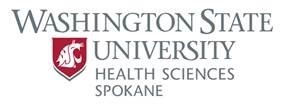 Project Lead The Way Biomedical SciencesWashington State University 2018 Tuition Waiver Scholarship
   The Washington State University PLTW Tuition Waiver Scholarship supports PLTW students pursuing high-demand majors in STEM fields (science, technology, engineering, math; with preference given to those pursuing majors in the biomedical sciences) at Washington State University and encourages recipients to work in Washington State once they complete their degrees.  
   Applicants must be high school senior PLTW students either enrolled in, or having completed, Biomedical Innovation (BI) and Medical Intervention (MI), and at least one other PLTW Biomedical Science course. Students must enroll full-time (at least 12 credits per semester) at Washington State University starting Fall semester 2018 to be eligible.        Selected students will receive a $1,000 tuition waiver scholarship renewable for up to four years, provided they continue to meet renewal criteria.  Up to ten (10) scholarships will be awarded for students enrolling at WSU for the 2018 fall semester.       Please return the completed scholarship form with an official high school transcript (through your last completed semester or quarter) postmarked or emailed no later than 5:00p.m. PST on Friday, May 25, 2018. email a pdf copy to gregg.godsey@wsu.edu, or send USPS to: Gregg Godsey / PLTW Scholarship Committee, WSU Spokane, PO Box 1495, Spokane, WA 99210-1495.  Applicants will be notified by email of scholarship selection status by June 1, 2018. Name______________________________________________________________________Address____________________________________________________________________Contact Phone Number________________________________________________________Contact Email _______________________________________________________________High School _________________________________________________________________BI Teacher’s Name ___________________________________________________________ActivitiesPlease list your top three extracurricular, personal and/or volunteer activities that demonstrate qualities of leadership, reliability and motivation.  Include the activity name, dates of activities, and positions/honors.Work ExperienceList your top two jobs in the past three years including the type of work, dates of employment, and approximate hours per week.  Your experience with Project Lead The Way: (minimum 150 words; max 300 words)Please briefly tell us how Project Lead The Way inspired you to pursue a STEM or health science major at Washington State University. Which of the PLTW classes did you like the best.  Why?   How were your PLTW classes different than your other high school classes?  Academic and Career Plans: (minimum 150 words, maximum 300 words)Please briefly tell us about your college plans and what your aspirations are for future STEM and/or health science careers.  Additional InformationPlease provide additional information you feel would be important to the review of your application, including any details regarding financial need, if applicable. PLTW CourseYear EnrolledGrade